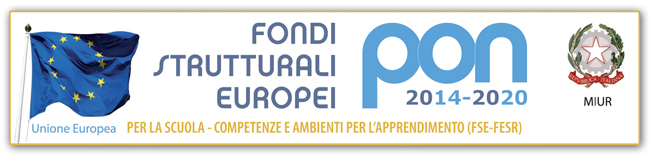 ISTITUTO COMPRENSIVO “C. Alvaro”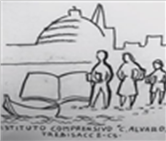 87075    TREBISACCE    (CS)Via G. GALILEI, 35  – Tel. 0981/51280   - Fax 0981/1903163e-mail   csic8a000r@ istruzione.it - csic8a000r@pec.istruzione.itsito web:  istitutocomprensivotrebisacce.gov.itSedi Associate: Albidona                                                              AI DOCENTI DELL’ALUNNO/A                                                                                    ____________________________classe ________Plesso______________________________AUTORIZZAZIONE AL CONSUMO DEGLI ALIMENTI anno scolastico 2017/2018I sottoscritti genitori/tutori___________________________________________________ (padre)_________________________________________________________________________ (madre)dell’alunno/a________________________________________________________frequentante la classe _______Sez. ________ del plesso ________________________________In occasione delle piccole feste per ricorrenze che potrebbero aver luogo nella classe del proprio figlio/aDICHIARANOche il proprio/a figlio/a□ Può consumare qualsiasi alimento□ Non può consumare i seguenti alimenti:……………………………………………………………………………………………………………………………………………………………………………………………………………………………………………………………………………………………………………………□ Può consumare qualsiasi bevanda analcolica□ Non può consumare le seguenti bevande analcoliche…………………………………………………………………………………………………………………………………………………………ALTRE SEGNALAZIONI………………………………………………………………………………………………………………………DATA______________                             FIRMA  GENITORI/TUTORI   _________________________                                                                                                                       _________________________